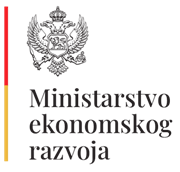 Adresa: Rimski trg 4681000 Podgorica Crna Goratel: +382 20 482 301www.gov.me/mekBroj: 016-037/21-8897/10                                                                         14. maj 2024.godineMinistarstvo ekonomskog razvoja, na osnovu člana 18 Zakona o upravnom postupku („Službeni list CG“, br. 56/14, 20/15, 40/16 i 37/17), člana 30 stav 1 Zakona o slobodnom pristupu informacijama („Službeni list CG“, br. 44/12 i 30/17), postupajući po rješenju Agencije za zaštitu ličnih podataka i slobodan pristup informacijama broj UPII 07-30-4999-2/21 od 04.04.2024.godine i zahtjevu NVO Mreže za afirmaciju nevladinog sektora – MANS, iz Podgorice broj 132292 od 27.04.2021.godine, ministar ekonomskog razvoja, donosi R j e š e nj eI USVAJA SE zahtjev NVO Mreže za afirmaciju nevladinog sektora – MANS, iz Podgorice broj 132292 od 27.04.2021.godine i omogućuje pristup informacijama kao osnovan.II Podnosilac zahtjeva se oslobađa troškova postupka.III Žalba protiv ovog rješenja ne odlaže njegovo izvršenje.O b r a z l o ž e nj eNVO Mreža za afirmaciju nevladinog sektora – MANS, iz Podgorice, podnijela je ovom Ministarstvu zahtjev broj 132292 od 27.04.2021.godine, kojim je tražen pristup informacijama i to: ‘’Kopiji odluke Ministarstva ekonomije broj 01-2369/21 od 23.12.2014.godine, kojom je ponuda Advokatfirmaet Simonsen Vogt Wiig As, Oslo ocijenjena kao najpovoljnija’’. Postupajući po predmetnom zahtjevu, Ministarstvo ekonomskog razvoja je donijelo rješenje broj: 016-037/21-8897/3 od 02.11.2021.godine, kojim je odbilo predmetni zahtjev kao neosnovan. U postupku po žalbi, Agencija za zaštitu ličnih podataka i slobodan pristup informacijama donjela je rješenje broj UPII 07-30-4999-2/21 od 04.04.2024.godine, kojim je usvojila žalbu NVO Mans iz Podgorice, i predmet dostavila prvostepenom organu na ponovni postupak i odlučivanje.U ponovnom postupku, postupajući po zahtjevu, Ministarstvo ekonomskog razvoja je u cilju pravilnog utvrđivanja činjeničnog stanja u konkretnom slučaju, izvršilo detaljnu pretragu prostorija depoa u čijem je vlasništvu, i pronašlo dokumentaciju traženu po zahtjevu.Nakon uvida u predmetnu dokumentaciju, ministarstvo je utvrdilo da ne postoje zakonske pretpostavke za ograničenje pristupa informaciji ili njenom dijelu, te da se ista u cjelosti treba dostaviti podnosiocu.U konkretnom slučaj, utvrđeno je da postoji preovlađujući javni interes za objelodanjivanjem informacije definisan u članu 17 Zakona o slobodnom pristupu informacijama („Službeni list CG“, br. 44/12 i 30/17).Tražena informacija kojoj se pristup omogućava ima 6 stranica A4 formata, i pristup istoj omogućava se dostavljanjem njene kopije putem pošte, preporučenom pošiljkom. Kako je u članu 2 stav 1 tačka 1 alineja 1 Uredbe o naknadi troškova  u postupku za pristup informacijama („Službeni list CG“, br.66/16 i 121/21), propisano da se visina naknade fotokopiranja određuje za format A4 crno-bijeli 0,03 €, po stranici a stavom 2 istog člana propisano je da se fotkopiranje informacije iz stava 1 tačka 1 alineja 1 ne naplaćuje za prvih 20 stranica, to se troškovi postupka određuju u ukupnom iznosu od 2,00 €, kojih se podnosilac zahtjeva oslobađa shodno članu 4 Uredbe o naknadi troškova  u postupku za pristup informacijama („Službeni list CG“, br.66/16 i 121/21).Na osnovu naprijed iznijetog stekli su se uslovi za primjenu odredbe člana 30 stav 1 Zakona o slobodnom pristupu informacijama, kojom je između ostalog propisano da organ vlasti odlučuje rješenjem kojim dozvoljava pristup traženoj informaciji, odnosno ponovnu upotrebu informacija  ili njenom dijelu ili zahtjev odbija.Žalba na ovo rješenje ne odlaže njegovo izvršenje shodno članu 36 Zakona o slobodnom pristupu informacijama.Na osnovu izloženog, odlučeno je kao u dispozitivu rješenja.UPUTSTVO O PRAVNOJ ZAŠTITI: Protiv ovog rješenja može se izjaviti žalba Savjetu Agencije za zaštitu ličnih podataka i slobodan pristup informacijama u roku od 15 dana od dana prijema rješenja, preko Ministarstva ekonomskog razvoja. M I N I S T A R                                                                                                                            Nik Gjeloshaj Dostavljeno: 	     Podnosiocu zahtjeva     u spise predmetaa/a